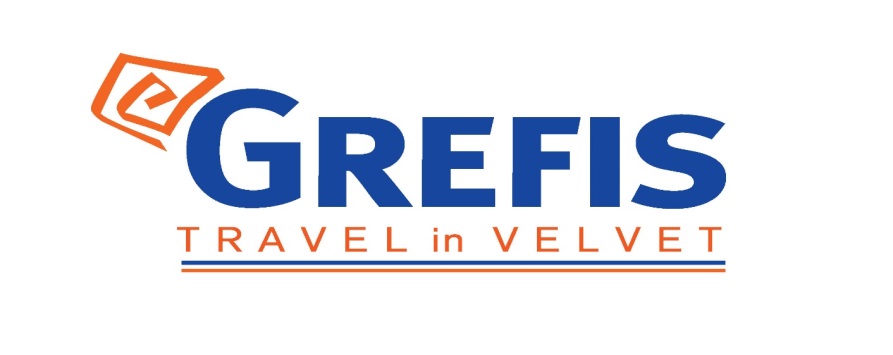                                            Μητροπόλεως 26-28, (8ος όροφος ),Αθήνα 105 63Τηλέφωνο: 210 3315621Φαξ: 210 3315623 – 4Email: info@grefis.grΑΝΑΛΑΦΡΟ ΟΔΟΙΠΟΡΙΚΟ ΣΤΗ ΜΑΝΗ 6ημ.Δώρο η εκδρομή στην Ελαφόνησο και στη Μονεμβασιά!Μυστράς, Σπάρτη, Γύθειο, Μαυροβούνι, Νήσος Κρανάη, Παραλία Βαθύ, Λιμένι, Αρεόπολη, Σπήλαιο Διρού, Γερολιμένας, Ελαφόνησος, Παραλία Σίμου,  Μονεμβασιά, Μονή Μαλεβής, ΝαύπλιοΑναχωρήσεις: 11,18,25 Ιουλίου & 01,08,15,22,29 Αυγούστου & 5 Σεπτεμβρίου 20’1η ημέρα ΑΘΗΝΑ-ΜΥΣΤΡΑΣ-ΣΠΑΡΤΗ-ΓΥΘΕΙΟΑναχώρηση νωρίς το πρωί από την Αθήνα με ενδιάμεσες στάσεις για καφέ και ξεκούραση. Πρώτη μας επίσκεψη η θαυμαστή καστρούπολη του Μυστρά με το μεγαλοπρεπή προπύργιο του, μας μεταφέρει στην ένδοξη εποχή του Βυζαντίου. Με τα παλάτια, τις εντυπωσιακές εκκλησίες του, τα πετρόχτιστα αρχοντικά με τις κρήνες στα πλακόστρωτα δρομάκια θα σας εντυπωσιάσει με την γραφικότητά του. Από τον Μυστρά και τις ομορφιές του συνεχίζουμε στην πόλη των ηρώων, την μυθική Σπάρτη. Στην πρωτεύουσα του νομού Λακωνίας, θα ξεναγηθούμε στο σύγχρονο αστικό κέντρο, που απλώνεται ανάμεσα σε καταπράσινες πεδιάδες με ελιές και πορτοκαλιές. Πρώτη στάση, το μοναδικό σημείο της Αρχαίας Αγοράς που έχει διασωθεί μέχρι και σήμερα, ο τάφος του Λεωνίδα ή «Λεωνιδαίο». Εκεί, σύμφωνα με την παράδοση, μετά την μάχη των Θερμοπύλων μετέφεραν το σώμα του Λεωνίδα. Η περιπατητική ξενάγηση στην πόλη της Σπάρτης, δεν θα ήταν ολοκληρωμένη αν δεν επισκεπτόμασταν το μεγαλοπρεπές άγαλμα του Λεωνίδα. Το ορειχάλκινο μνημείο, φόρο τιμής προς τον βασιλιά της Σπάρτης στέκει αγέρωχο, σε κεντρικό δρόμο απέναντι από το στάδιο της πόλης. Σε κοντινή απόσταση, θα βρεθούμε στην Ακρόπολη της Αρχαίας Σπάρτης και θα θαυμάσουμε το αρχαίο ρωμαϊκό θέατρο, που θεωρείται ένα από τα μεγαλύτερα της αρχαιότητας. Ελεύθερος χρόνος για φαγητό και βόλτα, για να ανακαλύψετε και μόνοι σας την ιστορική Σπάρτη. Αργά το απόγευμα, άφιξη στο θαλασσινό κατώφλι της Μάνης, το εντυπωσιακό Γύθειο. Τακτοποίηση στο ξενοδοχείο και διανυκτέρευση.Διαμονή & παροχές :  3* : Hotel Aktaion City 3* ή Hotel Pantheon City 3*                                         4* LAS hotel&spa 4*(κεντρικότατο)Διατροφή : -2η ημέρα ΓΥΘΕΙΟ-ΠΑΡΑΛΙΑ ΜΑΥΡΟΒΟΥΝΙ-ΝΗΣΟΣ ΚΡΑΝΑΗ-ΓΥΘΕΙΟΠρωινό στο ξενοδοχείο και αναχώρηση για το Μαυροβούνι, τον καταπράσινο όρμο της λακωνικής Μάνης. Η τεράστια αμμώδης παραλία του απλώνεται σε ένα ειδυλλιακό τοπίο γεμάτο αντιθέσεις. Θα απολαύσουμε τον ήλιο και τις πρώτες χαλαρωτικές στιγμές του ταξιδιού, κάτω από το βαθυγάλανο ουρανό της Μάνης.  Στη συνέχεια θα περιπλανηθούμε στο νησάκι Κρανάη, το ερωτικό καταφύγιο του Πάρη και της ωραίας Ελένης. Θα περπατήσουμε μέχρι το ακρωτήρι του, μέσα από μία διαδρομή γεμάτη πράσινο θα φτάσουμε στον μαρμαρένιο φάρο του, ύψους 23 μέτρων  κοσμεί  την κορυφή του Κρανάη, ενώ θα θαυμάσουμε ακόμη τον αρχοντικό πύργο Τζανετάκη που σήμερα στεγάζει το Ιστορικό και Εθνολογικό Μουσείο της Μάνης.  Ελεύθερος χρόνος στο Γύθειο, όπου σήμερα θα το γνωρίσουμε καλύτερα. Το υπέροχο ψαροχώρι με την νησιώτικη φυσιογνωμία, μας προσκαλεί να κάνουμε βόλτα στο λιμάνι του, να θαυμάσουμε τα πολύχρωμα αρχοντικά και να γευτούμε πεντανόστιμους μεζέδες σε μία από τις γραφικότατες ταβέρνες του. Διανυκτέρευση. Διαμονή & παροχές :  3* : Hotel Aktaion City 3* ή Hotel Pantheon City 3*                                         4* LAS hotel&spa 4*(κεντρικότατο)Διατροφή : Πρωινό3η ημέρα ΓΥΘΕΙΟ-ΠΑΡΑΛΙΑ ΒΑΘΥ-ΓΥΘΕΙΟ-ΛΙΜΕΝΙ-ΑΡΕΟΠΟΛΗ-ΓΥΘΕΙΟ Πρόγευμα και αναχώρηση για το Βαθύ. Στην αμμώδη παραλία του Βαθύ, με τα γαλαζοπράσινα νερά, θα χαλαρώσουμε και θα απολαύσουμε τα ζεστά νερά στον όμορφο κόλπο. Επιστροφή στο Γύθειο, για ξεκούραση και φαγητό. Απογευματινή βόλτα με πρώτο προορισμό το Λιμένι. Το κόσμημα της Μάνης και επίνειο της Αρεόπολης με τους πέτρινους πύργους και τα πλακόστρωτα σοκάκια διατηρεί το αναλλοίωτο χαρακτήρα του μέσα στο πέρασμα του χρόνου. Εκεί, η αρχοντική αρχιτεκτονική της Μάνης συναντά τα απέραντα τιρκουάζ νερά συνθέτοντας αυτό το μαγευτικό θέρετρο με το πέτρινο σκηνικό που θα μας γοητεύσει. Με την άφιξή  στο γραφικό Λιμένι, μας κερδίζει αμέσως η εικόνα του αρχοντικού, που βρίσκεται πάνω στην θάλασσα, με τον τετραώροφο Πύργο και τα τοξωτά ανοίγματα, ανήκε στον οπλαρχηγό Πετρόμπεη Μαυρομιχάλη τον τελευταίο άρχοντα του παραδοσιακού οικισμού, ο χρόνος εκεί μοιάζει να έχει σταματήσει καθώς  μεταφερόμαστε στην αίγλη μιας άλλης εποχής. Συνεχίζουμε για την κοσμοπολίτικη Αρεόπολη, όπου σύμφωνα με την μυθολογία το όνομα της πόλης οφείλεται στον πολεμοχαρή θεό Άρη. Ιστορικός οικισμός, αποτέλεσε εμπορικό και διοικητικό κέντρο της Μάνης που κατάφερε να διατηρήσει την ανεξαρτησία του στα χρόνια της Τουρκοκρατίας. Στη πατρίδα των Μαυρομιχαλέων, θα έχετε τον χρόνο με το μέρος σας να γευματίσετε ,να περπατήσετε στη πλακόστρωτη πλατεία, να θαυμάσετε τα πυργόσπιτα και τα ατμοσφαιρικά καλντερίμια αλλά και να απολαύσετε όλα τα χρώματα, τα αρώματα και το τοπίο της  Μάνης. Επιστροφή στο ξενοδοχείο. Διανυκτέρευση.Διαμονή & παροχές :  3* : Hotel Aktaion City 3* ή Hotel Pantheon City 3*                                         4* LAS hotel&spa 4*(κεντρικότατο)Διατροφή : Πρωινό4η ημέρα ΓΥΘΕΙΟ-ΣΠΗΛΑΙΟ ΔΙΡΟΥ-(ΠΑΡΑΛΙΑ & ΟΙΚΙΣΜΟΣ)ΓΕΡΟΛΙΜΕΝΑΣ-ΓΥΘΕΙΟΠρωινό στο ξενοδοχείο, επιβίβαση στο λεωφορείο και αναχώρηση προς το νότο, για το Σπήλαιο του Διρού. Το διάσημο λιμναίο σπήλαιο, βρίσκεται στον ομώνυμο κόλπο του, στα δυτικά παράλια της Λακωνικής Χερσονήσου. Επισκεπτόμαστε το μαγευτικά απόκοσμο σπήλαιο για να απολαύσουμε μια φανταστική ξενάγηση 30 λεπτών μέσα σε βαρκούλες περνώντας ανάμεσα από πελώριους σταλαγμίτες, σταλακτίτες και κρυστάλλους θαυμάζοντας την τέχνη της φύσης που δημιούργησε ένα απερίγραπτο θέαμα που κόβει την ανάσα. Στην συνέχεια, θα επισκεφτούμε το Πύργο του Δυρού, ένας παραδοσιακός οικισμός με κλασικά πέτρινα σπιτάκια πολλά από τα οποία είναι σύγχρονα τουριστικά μαγαζιά. Η περιήγηση μας, συνεχίζεται με  το Γερολιμένα, γνωστό και ως το ιερό λιμάνι της Μάνης, με τον μεγαλοπρεπή βράχο, στημένο πάνω στην θάλασσα και τα μαργαριταρένια νερά, δημιουργούν ένα μεγαλειώδης τοπίο, που δεν θα σας επιτρέψουμε να χάσετε. Θα έχετε ελεύθερο χρόνο να γευματίσετε σε μία από  παραθαλάσσιες ταβέρνες του και να δοκιμάσετε παραδοσιακές θαλασσινές νοστιμιές. Επιστροφή στο ξενοδοχείο και ελεύθερος χρόνος. Διανυκτέρευση.Διαμονή & παροχές :  3* : Hotel Aktaion City 3* ή Hotel Pantheon City 3*                                         4* LAS hotel&spa 4*(κεντρικότατο)Διατροφή : Πρωινό5η ημέρα ΓΥΘΕΙΟ-ΕΛΑΦΟΝΗΣΟΣ-ΠΑΡΑΛΙΑ ΣΙΜΟΥ-ΜΟΝΕΜΒΑΣΙΑ-ΓΥΘΕΙΟΠρωινό στο χώρο του ξενοδοχείου. Σήμερα θα επισκεφτούμε έναν επίγειο παράδεισο με κρυστάλλινα νερά σε όλες τις αποχρώσεις του γαλάζιου, την μοναδική Ελαφόνησο. Πριν φτάσουμε στο λιμάνι της Πούντας θα θαυμάσουμε  ένα από τα  πιο ενδιαφέροντα σημεία στην νοτιοανατολική πλευρά της Μάνης. Το άγνωστο στους περισσότερους “πλοίο φάντασμα”, στο οποίο θα κάνουμε πανοραμική ξενάγηση για φωτογραφίες, βρίσκεται ξεβρασμένο στη καταγάλανη απέραντη παραλία της Στελινίτσας. Το πλοίο με το όνομα Δημήτριος ναυαγισμένο από το 1981, δένει αρμονικά στον λακωνικό κόλπο και το φυσικό τοπίο του, ενώ κρύβει τα δικά του μυστικά καθώς θεωρείται ένα από τα παράνομα τσιγαράδικα που έπλεαν λαθραία την εποχή εκείνη. Εντυπωσιακό, με το σκουριασμένο κουφάρι του αποτελεί έναν καλά κρυμμένο θησαυρό που θα ανακαλύψουμε. Αφού φτάσουμε στο λιμάνι της όμορφης Πούντας θα περάσουμε απέναντι στο εξωτικό νησί, βγαλμένο σαν από όνειρο, την μαγευτική Ελαφόνησο με τη τεράστια, τροπική παραλία του Σίμου και την ατέλειωτη ασημένια ψιλή άμμο.  Απολαύστε τα σμαραγδένια νερά και τη σκιά των κέδρων, κάτω από τον μπλε ουρανό. Ελεύθερος χρόνος για να ζήσετε σαν ναυαγοί στα χνάρια των πειρατών και των κουρσάρων που έβρισκαν καταφύγιο στο μοναδικό αυτό νησί που αποτελεί, μέχρι και σήμερα, το κυριότερο πέρασμα των πλοίων από την Ανατολική Μεσόγειο και τη Μαύρη Θάλασσα . Επιστροφή με το πλοίο στο λιμάνι της Πούντας και αναχώρηση για το ακρωτήρι της νοτιοανατολικής Λακωνικής ακτής, ένα μικρό, μεσαιωνικής ομορφιάς, νησάκι σήμερα, που συνδέεται με γέφυρα με το υπόλοιπο κομμάτι της Πελοποννήσου, το οποίο στο παρελθόν ήταν χερσόνησος όπως το περιγράφει ο περιηγητής Παυσανίας. Κατά την Βυζαντινή εποχή η πανέμορφη Μονεμβασιά, που η ετοιμολογία του ονόματός της είναι “μοναδική είσοδος”, αποτελούσε ένα φυσικό απόρθητο φρούριο με στρατηγική θέση. Ο μοναδικά συντηρημένος μεσαιωνικός οικισμός μοιάζει με σμιλευμένο γλυπτό πάνω σε βράχο για αυτό το λόγο είναι γνωστή και ως “πετρωμένο καράβι”. Η Μονεμβασιά του Γιάννη Ρίτσου έχει πολλά αξιοθέατα, εμείς θα επισκεφτούμε  το σπίτι και τον τάφο του όπως και την βυζαντινή  εκκλησία της Αγίας Σοφίας στην άνω πόλη, που ορθώνεται επιβλητική πάνω σε γκρεμό, πρόκειται για ένα σπάνιο δείγμα οκταγωνικής εκκλησίας, Κωνσταντινουπολίτικης τέχνης. Το Γιβραλτάρ της Ελλάδας με την καστροπολιτεία, τα πλούσια αρχοντικά , τις κρήνες και τα χαμάμ που  διατηρούνται σε άριστη κατάσταση, διαφυλάσσουν ατόφια την ιστορία αιώνων  αυτού του οικισμού. Ελεύθερος χρόνος για φαγητό και καφέ. Αργά το απόγευμα, επιστροφή στο ξενοδοχείο. Διανυκτέρευση.Διαμονή & παροχές :  3* : Hotel Aktaion City 3* ή Hotel Pantheon City 3*                                         4* LAS hotel&spa 4*(κεντρικότατο)Διατροφή : Πρωινό6η ημέρα ΓΥΘΕΙΟ-ΜΟΝΗ ΜΑΛΕΒΗΣ-ΝΑΥΠΛΙΟ-ΑΘΗΝΑΠρωινό και αναχώρηση. Αποχαιρετάμε το γραφικότατο Γύθειο και συνεχίζουμε για το πανέμορφο Ναύπλιο. Πρώτα θα επισκεφτούμε την Μονή Μαλεβής, αφιερωμένη στην Κοίμηση της Θεοτόκου είναι ένα από τα πιο διάσημα μοναστήρια της Αρκαδίας. Χτισμένη σε κατάφυτη βουνοπλαγιά, γεμάτη έλατα και πράσινο, το μεγαλοπρεπές μοναστηριακό συγκρότημα με την μεγάλη ιστορία του θα μας γαληνέψει και θα ευλογήσει το δρόμο της επιστροφής. Άφιξη στο κοσμοπολίτικο Ναύπλιο. Στην ονειρεμένη πόλη του, το παρελθόν συναντά το σήμερα. Το κόσμημα της Αργολίδας συνδυάζει ομορφιά, ιστορία και ειδικά το καλοκαίρι σφύζει από ζωή. Υπήρξε η πρώτη πρωτεύουσα της ελεύθερης Ελλάδας και ο τόπος όπου δολοφονήθηκε ο πρώτος κυβερνήτης της χώρας. Τα στολίδια του είναι πολλά, εμείς θα επισκεφτούμε  το αγέρωχο Παλαμήδι, με το μεγαλοπρεπές οχυρό του και τα 999 σκαλοπάτια του και θα δούμε το κελί  του Κολοκοτρώνη που μας γεννά ιστορικές μνήμες. Στην πανοραμική θέα από το φρούριο θα θαυμάσουμε από άκρη σε άκρη την πόλη του Ναυπλίου, το Μπούρτζι και την Ακροναυπλία, που καταλαμβάνει την άνω  πόλη. Ελεύθερος χρόνος για να εξερευνήσετε και τους υπόλοιπους θησαυρούς του, χαθείτε στη παλιά πόλη, στις παραμυθένιες συνοικίες, θαυμάστε τα νεοκλασικά κτίρια και τις μεγάλες πλατείες. Βολτάρετε στην παραθαλάσσια πλευρά του,  ανάμεσα στα πλακόστρωτα σοκάκια του και απολαύστε το ηλιοβασίλεμα με θέα τον Αργολικό κόλπο. Η Ιταλική φινέτσα του μαγεύει, η πόλη του Ναυπλίου σε κερδίζει με το παραπάνω και σε κάνει να θες να επιστρέψεις ξανά. Άφιξη αργά το βράδυ στην Αθήνα. Έχοντας αποκομίσει όλες τις πτυχές αυτού του ταξιδιού, τις αντιθέσεις του πράσινου και του γαλάζιου, δίνουμε υπόσχεση για νέο αντάμωμα με καινούριο προορισμό.Διαμονή & παροχές :  3* : Hotel Aktaion City 3* ή Hotel Pantheon City 3*                                         4* LAS hotel&spa 4*(κεντρικότατο)Διατροφή : ΠρωινόΟι τιμές ισχύουν για κρατήσεις έως 30 Ιουνίου. Έπειτα προσαυξάνονται 40€.Οι τιμές ισχύουν για κρατήσεις έως 30 Ιουνίου. Έπειτα προσαυξάνονται 40€.Περιλαμβάνονται:Διαμονή σε επιλεγμένο κεντρικό ξενοδοχείο 3* ή 4* στο Γύθειο. Πρωινό μπουφέ καθημερινά. Εισιτήριο καραβιού Πούντα-Ελαφόνησος-Πούντα.Εκδρομές, περιηγήσεις, ξεναγήσεις, όπως αναφέρονται στο αναλυτικό πρόγραμμα της εκδρομής.Όλες οι περιηγήσεις πραγματοποιούνται με υπερσύγχρονο στόλο λεωφορείων EURO 6, ο μοναδικός που διαθέτει ειδική κλιματιστική μονάδα με φυσικό ψυχικό αέρα και φίλτρα ενεργού άνθρακα εντός της καμπίνας, εξασφαλίζοντας όλα τα υγειονομικά πρωτόκολλα και φυσικά, την ασφάλειά σας. Έμπειρο αρχηγός - συνοδός του γραφείου μας.  Ασφάλεια αστικής/επαγγελματικής ευθύνης.Δεν περιλαμβάνονται:Ό,τι ρητά αναφέρεται ως προαιρετικό ή προτεινόμενο. Είσοδοι σε μουσεία,  αρχαιολογικούς χώρους, θεάματα και γενικά όπου απαιτείται.Δημοτικοί φόροι ξενοδοχείων το άτομο τη βραδιά.Είσοδος στο σπήλαιο Διρού.Σημείωση :Διαφοροποίηση στη ροή - σειρά των επισκέψεων του προγράμματος , ενδέχεται  να γίνει , χωρίς να παραλειφθεί καμία επίσκεψη . www.grefis.grΣτις τιμές δεν περιλαμβάνονται φόροι διαμονής και δημοτικοί φόροι. Στην Ελλάδα ο φόρος διαμονής, βάση σχετικού νόμου καταβάλλεται από τον πελάτη απ’ ευθείας στο εκάστοτε ξενοδοχείο. Οι τιμές αλλάζουν ανά τύπο ξενοδοχείου και αφορούν την διαμονή του πελάτη σε δωμάτιο/σουίτα ανά διανυκτέρευση. Πιο συγκεκριμένα: HOTEL AKTAION CITY 3* ή  HOTEL PANTHEON CITY 3*HOTEL AKTAION CITY 3* ή  HOTEL PANTHEON CITY 3*HOTEL AKTAION CITY 3* ή  HOTEL PANTHEON CITY 3*                                             ΙΟΥΛΙΟΣ                                             ΙΟΥΛΙΟΣΑΥΓΟΥΣΤΟΣΤιμή κατ’ άτομο σε δίκλινο:345€385€Τιμή σε μονόκλινο:475€535€LAS HOTEL & SPA 4*LAS HOTEL & SPA 4*LAS HOTEL & SPA 4*                                                  ΙΟΥΛΙΟΣ                                                  ΙΟΥΛΙΟΣΑΥΓΟΥΣΤΟΣΤιμή κατ’ άτομο σε δίκλινο:445€495€Τιμή σε μονόκλινο:665€765€Τύπος ΞενοδοχείουΤιμέςΞενοδοχείο 3*:1.50€Ξενοδοχείο 4*:3,00€Ξενοδοχείο 5*: 4,00€